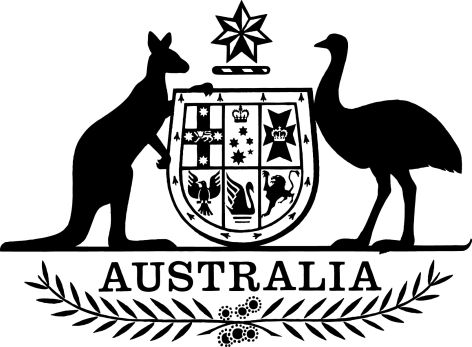 Fisheries Management (Fishing Levy Collection) Amendment (2023-2024 Instalment Dates) Regulations 2023I, General the Honourable David Hurley AC DSC (Retd), Governor-General of the Commonwealth of Australia, acting with the advice of the Federal Executive Council, make the following regulations.Dated 13 December 2023David HurleyGovernor-GeneralBy His Excellency’s CommandMurray WattMinister for Agriculture, Fisheries and ForestryContents1	Name	12	Commencement	13	Authority	14	Schedules	1Schedule 1—Amendments	2Fisheries Management (Fishing Levy Collection) Regulations 2018	21  Name		This instrument is the Fisheries Management (Fishing Levy Collection) Amendment (2023-2024 Instalment Dates) Regulations 2023.2  Commencement	(1)	Each provision of this instrument specified in column 1 of the table commences, or is taken to have commenced, in accordance with column 2 of the table. Any other statement in column 2 has effect according to its terms.Note:	This table relates only to the provisions of this instrument as originally made. It will not be amended to deal with any later amendments of this instrument.	(2)	Any information in column 3 of the table is not part of this instrument. Information may be inserted in this column, or information in it may be edited, in any published version of this instrument.3  Authority		This instrument is made under the Fisheries Management Act 1991.4  Schedules		Each instrument that is specified in a Schedule to this instrument is amended or repealed as set out in the applicable items in the Schedule concerned, and any other item in a Schedule to this instrument has effect according to its terms.Schedule 1—AmendmentsFisheries Management (Fishing Levy Collection) Regulations 20181  Paragraph 5(3)(a)Omit “7 February 2023”, substitute “13 February 2024”.2  Paragraph 5(3)(b)Omit “11 April 2023”, substitute “9 April 2024”.3  Paragraph 5(3)(c)Omit “30 May 2023”, substitute “30 May 2024”.4  Subsection 5(4)Omit “10 January 2023 and before 7 February 2023”, substitute “16 January 2024 and before 13 February 2024”.5  Paragraph 5(4)(a)Omit “7 February 2023”, substitute “13 February 2024”.6  Subsection 5(5)Omit “14 March 2023 and before 11 April 2023”, substitute “12 March 2024 and before 9 April 2024”.7  Paragraph 5(5)(a)Omit “11 April 2023”, substitute “9 April 2024”.8  Subsection 5(6)Omit “2023” (wherever occurring), substitute “2024”.9  Paragraph 5(8)(a)Omit “7 February 2023”, substitute “13 February 2024”.10  Paragraph 5(8)(b)Omit “11 April 2023”, substitute “9 April 2024”.11  Paragraphs 5(9)(a) and (b)Omit “2023” (wherever occurring), substitute “2024”.Commencement informationCommencement informationCommencement informationColumn 1Column 2Column 3ProvisionsCommencementDate/Details1.  The whole of this instrumentThe day after this instrument is registered.16 December 2023